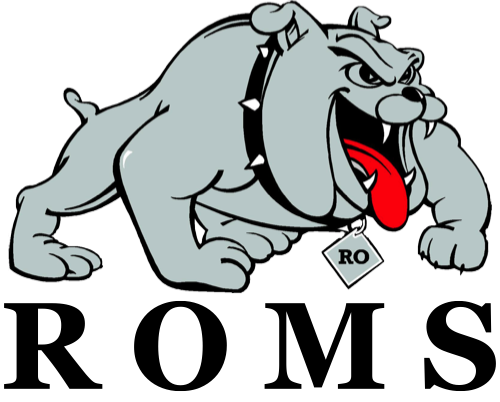 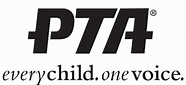 We want YOU to join the ROMS PTA!!Formed in 1897, the PTA is the nation’s oldest, non-profit child advocacy organization. ROMS PTSA meetings are held the 3rd Monday of each month at 7pm in the Learning Commons. Come see what we’re doing while providing your ideas and feedback!Membership in the Royal Oak Middle School PTSA is $7 per person, available to parents, guardians, ROMS students and ROMS teachers.  Membership is valid for the entire school year (expiring at the end of September).ROMS PTSA holds a single school-wide fundraiser each year—JUST ONE! After that, for an entire year, the PTSA will not ask the students or families to sell or fund anything. This fun-filled event is our Dawg Walk and it features raffles, prizes, games, activities, snacks, and free t-shirts!Once you have become a ROMS PTSA member you will gain access to the closed Facebook group at “Royal Oak Middle School PTSA” and get communication updates sent to your email.  —————————————————————————————————————————————————Parent 1 Name _________________________________email:  _______________________________Parent 2 Name _________________________________email:  _______________________________Student 1 Name _________________________________email:  _______________________________Student 2 Name _________________________________email:  _______________________________Student 3 Name _________________________________email:  _______________________________Address _________________________________________________________________City ______________________________________  Zip ___________________________Phone _________________________  Email ____________________________________Number of Memberships:  Parent _____, Student _____ (x $7.00 each) 	$_____________Donation to ROMS PTA  (Optional)						$_____________   Total Enclosed        								    $_____________Please make checks payable to: Royal Oak Middle School PTA. Attached your payment to this form and turn into the ROMS Office with Attention PTA on the envelope. If you have any questions you can contact the ROMS PTA President at ROMSPTA@gmail.com